國立暨南國際大學圖書館館藏快送服務申請單National Chi-Nan University Library Application Form For Bookpost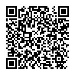 □我已詳閱並同意「國立暨南國際大學圖書館個人資料蒐集告知暨同意書」，公告於圖書館網頁，暨大圖書館/服務申請/個人資料蒐集告知函。 法源依據：國立暨南國際大學圖書館使用規則。111.10.11版申請人務請詳細填寫上方欄位，確認所填寫之相關資料均正確無誤以下欄位由圖書館方填寫系所/Department系所/Department學號、證號/ ID No.姓名/Name姓名/Name聯絡電話/Phone收件地址/Address收件地址/AddressE-mailE-mail書名Title 、作者Author（欄位不足可自行增列）書名Title 、作者Author（欄位不足可自行增列）書名Title 、作者Author（欄位不足可自行增列）條碼號Accession No.條碼號Accession No.條碼號Accession No.索書號Call No.確認簽名□我已確認以上欄位皆填寫正確申請人簽章：＿＿＿＿＿＿＿＿＿＿★因宅急便服務涉及費用，務請列印申請單後親自簽章，以清晰掃描方式回傳，方完成契約。□我已確認以上欄位皆填寫正確申請人簽章：＿＿＿＿＿＿＿＿＿＿★因宅急便服務涉及費用，務請列印申請單後親自簽章，以清晰掃描方式回傳，方完成契約。□我已確認以上欄位皆填寫正確申請人簽章：＿＿＿＿＿＿＿＿＿＿★因宅急便服務涉及費用，務請列印申請單後親自簽章，以清晰掃描方式回傳，方完成契約。□我已確認以上欄位皆填寫正確申請人簽章：＿＿＿＿＿＿＿＿＿＿★因宅急便服務涉及費用，務請列印申請單後親自簽章，以清晰掃描方式回傳，方完成契約。□我已確認以上欄位皆填寫正確申請人簽章：＿＿＿＿＿＿＿＿＿＿★因宅急便服務涉及費用，務請列印申請單後親自簽章，以清晰掃描方式回傳，方完成契約。□我已確認以上欄位皆填寫正確申請人簽章：＿＿＿＿＿＿＿＿＿＿★因宅急便服務涉及費用，務請列印申請單後親自簽章，以清晰掃描方式回傳，方完成契約。處理日期與時間：經手人：處理結果：